FİRMA BİLGİLERİİHA BİLGİLERİPİLOT BİLGİLERİGERÇEKLEŞMESİ PLANLANAN UÇUŞ BİLGİLERİ*EK 1’de belirtilen koordinatlar ve irtifa sınırları içerisinde uçuş rotası belirlenmesi gerekmektedir. Tahsis edilmiş hava sahası ve ek olarak bu hava sahası dışında uçuş talebiniz olması halinde SHGM’ye (SHGM izin şartları ve süreçleri dahilinde) NOTAM talebi gerçekleştirilmesi gerekmektedir.EK1.HAVA SAHASI BİLGİLERİ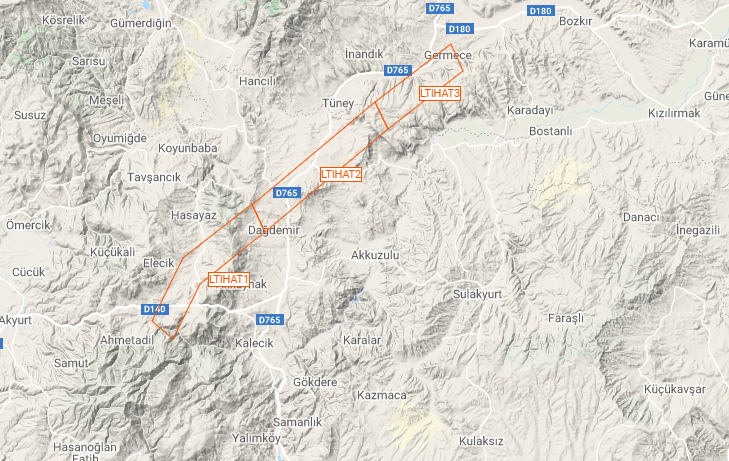 LT-IHATT1: 40°07'13"N-33°17'06"E  -  40°10'52N-33°19'27"E  -  40°14'15N-33°25'00"E koordinatları arasında yatay limitleri merkez hattının 1 NM sağı ve solu, üst limiti 5500 Feet AMSLLT-IHAT2: 40°14'15N-33°25'00"E  -  40°20'42N-33°35'07"E koordinatları arasında yatay limitleri merkez hattının 1 NM sağı ve solu, üst limiti 7000 Feet AMSLLT-IHAT3: 40°20'42"N-33°35'07"E  -  40°24'20N-33°41'20"E koordinatları arasında yatay limitleri merkez hattının 1 NM sağı ve solu, üst limiti 8000 Feet AMSL KALKIŞ ALANI KOORDİNATLARI40°11'05"N-33°19'42"E koordinatları merkez alınabilir. Firma: (Tam Unvan)Adresi:Telefonu:E-posta:Vergi Numarası:İHA TİPİ□ 0-499gr. arasında□ İHA0 [500gr(dâhil)-4kg]□ İHA1 [4kg(dâhil)-25kg]□ İHA2 [25(dâhil)-150kg]□ İHA3 [150kg(dâhil)’den büyükNet ağırlık:İHA Kayıt No: (İHA0-İHA1 Sınıfı İçin)Tescil İşareti: (İHA2-İHA3 Sınıfı İçin)Sigorta Poliçe Numarası: (Yoksa belirtiniz)Pilot Lisans Numarası/ İHA Pilot Kayıt Noİsim Soyisim:TC Kimlik No:Planlanan uçuş başlangıç tarih ve saat:Planlanan uçuş bitiş tarih ve saat:Planlanan uçuş rotası*, irtifası, maksimum hızBölgeleri ayırmamız durumda, hangi bölge?İşletme Temsilcisi / Pilot İşletme Temsilcisi / Pilot İşletme Temsilcisi / Pilot İşletme Temsilcisi / Pilot Adı SoyadıUnvanıTarihKaşe/İmza